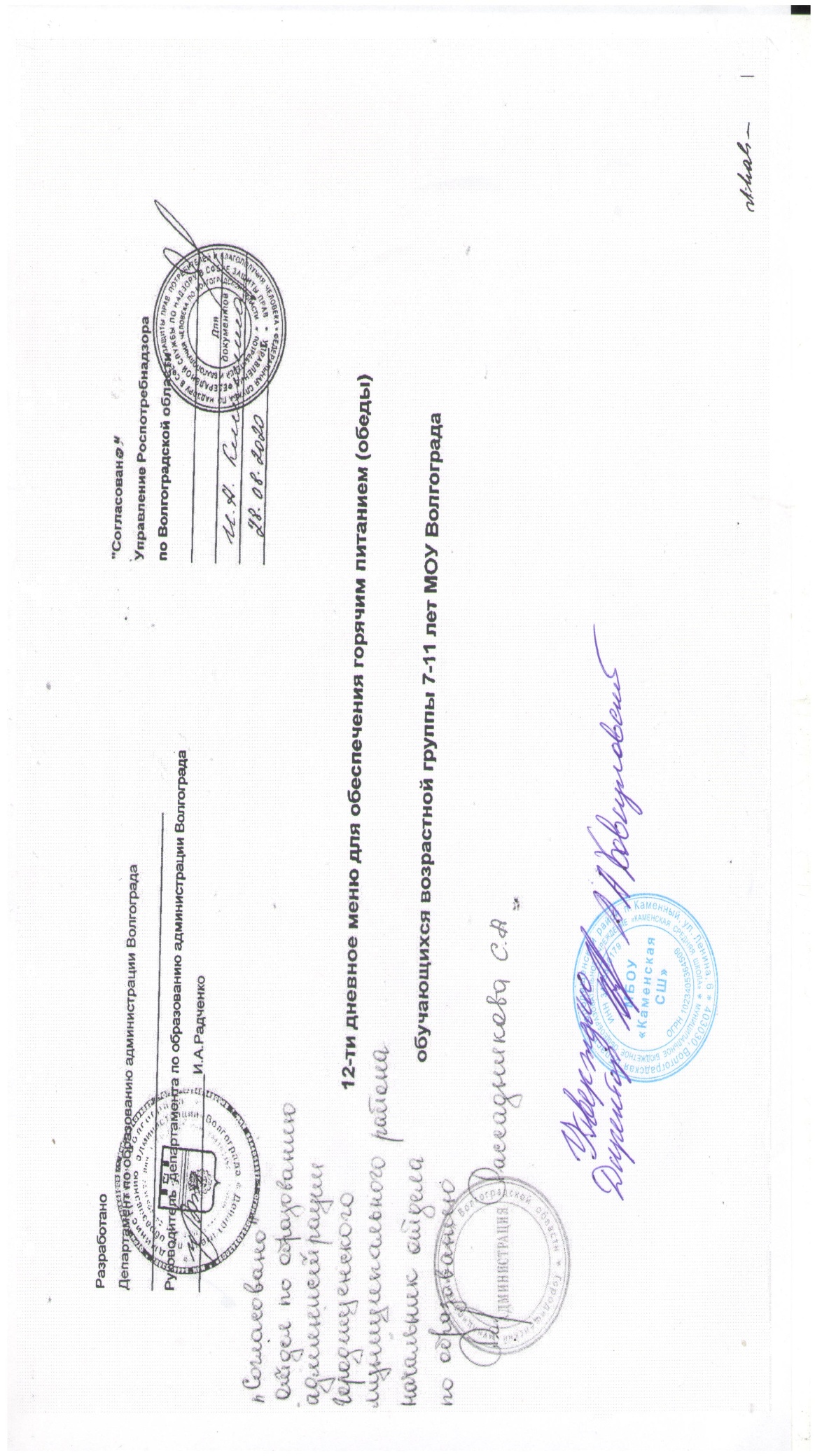 12-ти дневное меню для обеспечения горячим питанием (обеды) обучающихся возрастной группы 7-11 лет МБОУ "Каменская СШ"12-ти дневное меню для обеспечения горячим питанием (обеды) обучающихся возрастной группы 7-11 лет МБОУ "Каменская СШ"12-ти дневное меню для обеспечения горячим питанием (обеды) обучающихся возрастной группы 7-11 лет МБОУ "Каменская СШ"12-ти дневное меню для обеспечения горячим питанием (обеды) обучающихся возрастной группы 7-11 лет МБОУ "Каменская СШ"12-ти дневное меню для обеспечения горячим питанием (обеды) обучающихся возрастной группы 7-11 лет МБОУ "Каменская СШ"12-ти дневное меню для обеспечения горячим питанием (обеды) обучающихся возрастной группы 7-11 лет МБОУ "Каменская СШ"12-ти дневное меню для обеспечения горячим питанием (обеды) обучающихся возрастной группы 7-11 лет МБОУ "Каменская СШ"12-ти дневное меню для обеспечения горячим питанием (обеды) обучающихся возрастной группы 7-11 лет МБОУ "Каменская СШ"12-ти дневное меню для обеспечения горячим питанием (обеды) обучающихся возрастной группы 7-11 лет МБОУ "Каменская СШ"12-ти дневное меню для обеспечения горячим питанием (обеды) обучающихся возрастной группы 7-11 лет МБОУ "Каменская СШ"12-ти дневное меню для обеспечения горячим питанием (обеды) обучающихся возрастной группы 7-11 лет МБОУ "Каменская СШ"12-ти дневное меню для обеспечения горячим питанием (обеды) обучающихся возрастной группы 7-11 лет МБОУ "Каменская СШ"12-ти дневное меню для обеспечения горячим питанием (обеды) обучающихся возрастной группы 7-11 лет МБОУ "Каменская СШ"12-ти дневное меню для обеспечения горячим питанием (обеды) обучающихся возрастной группы 7-11 лет МБОУ "Каменская СШ"12-ти дневное меню для обеспечения горячим питанием (обеды) обучающихся возрастной группы 7-11 лет МБОУ "Каменская СШ"12-ти дневное меню для обеспечения горячим питанием (обеды) обучающихся возрастной группы 7-11 лет МБОУ "Каменская СШ"12-ти дневное меню для обеспечения горячим питанием (обеды) обучающихся возрастной группы 7-11 лет МБОУ "Каменская СШ"12-ти дневное меню для обеспечения горячим питанием (обеды) обучающихся возрастной группы 7-11 лет МБОУ "Каменская СШ"12-ти дневное меню для обеспечения горячим питанием (обеды) обучающихся возрастной группы 7-11 лет МБОУ "Каменская СШ"12-ти дневное меню для обеспечения горячим питанием (обеды) обучающихся возрастной группы 7-11 лет МБОУ "Каменская СШ"12-ти дневное меню для обеспечения горячим питанием (обеды) обучающихся возрастной группы 7-11 лет МБОУ "Каменская СШ"12-ти дневное меню для обеспечения горячим питанием (обеды) обучающихся возрастной группы 7-11 лет МБОУ "Каменская СШ"12-ти дневное меню для обеспечения горячим питанием (обеды) обучающихся возрастной группы 7-11 лет МБОУ "Каменская СШ"12-ти дневное меню для обеспечения горячим питанием (обеды) обучающихся возрастной группы 7-11 лет МБОУ "Каменская СШ"12-ти дневное меню для обеспечения горячим питанием (обеды) обучающихся возрастной группы 7-11 лет МБОУ "Каменская СШ"12-ти дневное меню для обеспечения горячим питанием (обеды) обучающихся возрастной группы 7-11 лет МБОУ "Каменская СШ"12-ти дневное меню для обеспечения горячим питанием (обеды) обучающихся возрастной группы 7-11 лет МБОУ "Каменская СШ"12-ти дневное меню для обеспечения горячим питанием (обеды) обучающихся возрастной группы 7-11 лет МБОУ "Каменская СШ"12-ти дневное меню для обеспечения горячим питанием (обеды) обучающихся возрастной группы 7-11 лет МБОУ "Каменская СШ"12-ти дневное меню для обеспечения горячим питанием (обеды) обучающихся возрастной группы 7-11 лет МБОУ "Каменская СШ"12-ти дневное меню для обеспечения горячим питанием (обеды) обучающихся возрастной группы 7-11 лет МБОУ "Каменская СШ"12-ти дневное меню для обеспечения горячим питанием (обеды) обучающихся возрастной группы 7-11 лет МБОУ "Каменская СШ"12-ти дневное меню для обеспечения горячим питанием (обеды) обучающихся возрастной группы 7-11 лет МБОУ "Каменская СШ"1 день1 день1 день1 день1 день1 день1 день1 день1 день1 день1 день1 день1 день1 день1 день1 день1 день1 день1 день1 день1 день1 день1 день1 день1 день1 день1 день1 день1 день1 день1 день1 день1 деньПрием пищи, наименование блюдаПрием пищи, наименование блюдаПрием пищи, наименование блюдаПрием пищи, наименование блюдаПрием пищи, наименование блюдаПрием пищи, наименование блюдаПрием пищи, наименование блюдаПрием пищи, наименование блюдаМасса порцииМасса порцииМасса порцииПищевые веществаПищевые веществаПищевые веществаПищевые веществаПищевые веществаПищевые веществаЭнергети-ческая ценность, ккалЭнергети-ческая ценность, ккалЭнергети-ческая ценность, ккалВитаминыВитаминыВитаминыВитаминыВитаминыВитаминыМинеральные веществаМинеральные веществаМинеральные веществаМинеральные веществаМинеральные вещества№ рецеп-турыСборник рецептурПрием пищи, наименование блюдаПрием пищи, наименование блюдаПрием пищи, наименование блюдаПрием пищи, наименование блюдаПрием пищи, наименование блюдаПрием пищи, наименование блюдаПрием пищи, наименование блюдаПрием пищи, наименование блюдаМасса порцииМасса порцииМасса порцииБелки, гБелки, гЖиры, гЖиры, гУглеводы, гУглеводы, гЭнергети-ческая ценность, ккалЭнергети-ческая ценность, ккалЭнергети-ческая ценность, ккалВ1, мгВ1, мгС, мгА, мгА, мгE, мгСа, мгMg, мгР, мгР, мгFе, мг№ рецеп-турыСборник рецептурОбедОбедОбедОбедОбедОбедОбедОбедОбедОбедОбедОбедОбедОбедОбедОбедОбедОбедОбедОбедОбедОбедОбедОбедОбедОбедОбедОбедОбедОбедОбедОбедОбедОвощи по сезону (огурец свежий, помидор свежий, капуста квашеная, огурец соленый, помидор соленый, свекла отварная)Овощи по сезону (огурец свежий, помидор свежий, капуста квашеная, огурец соленый, помидор соленый, свекла отварная)Овощи по сезону (огурец свежий, помидор свежий, капуста квашеная, огурец соленый, помидор соленый, свекла отварная)Овощи по сезону (огурец свежий, помидор свежий, капуста квашеная, огурец соленый, помидор соленый, свекла отварная)Овощи по сезону (огурец свежий, помидор свежий, капуста квашеная, огурец соленый, помидор соленый, свекла отварная)Овощи по сезону (огурец свежий, помидор свежий, капуста квашеная, огурец соленый, помидор соленый, свекла отварная)Овощи по сезону (огурец свежий, помидор свежий, капуста квашеная, огурец соленый, помидор соленый, свекла отварная)Овощи по сезону (огурец свежий, помидор свежий, капуста квашеная, огурец соленый, помидор соленый, свекла отварная)6060601,31,30,40,47,77,737,037,037,00,00,02,50,00,00,121,112,524,524,50,8Суп картофельный с горохом №102Суп картофельный с горохом №102Суп картофельный с горохом №102Суп картофельный с горохом №102Суп картофельный с горохом №102Суп картофельный с горохом №102Суп картофельный с горохом №102Суп картофельный с горохом №1022002002004,64,64,44,415,215,2117,8117,8117,80,10,13,70,20,21,930,126,963,463,41,61022011Котлеты рубленые из птицы №294Котлеты рубленые из птицы №294Котлеты рубленые из птицы №294Котлеты рубленые из птицы №294Котлеты рубленые из птицы №294Котлеты рубленые из птицы №294Котлеты рубленые из птицы №294Котлеты рубленые из птицы №29480/580/580/513,013,017,417,412,212,2256,5256,5256,50,10,10,50,00,02,617,222,3124,0124,01,52942011Макаронные изделия отварные с маслом №203Макаронные изделия отварные с маслом №203Макаронные изделия отварные с маслом №203Макаронные изделия отварные с маслом №203Макаронные изделия отварные с маслом №203Макаронные изделия отварные с маслом №203Макаронные изделия отварные с маслом №203Макаронные изделия отварные с маслом №2031501501505,55,55,75,733,333,3206,4206,4206,40,10,10,00,10,11,016,020,554,654,61,22032011Компот из смеси сухофруктов №349Компот из смеси сухофруктов №349Компот из смеси сухофруктов №349Компот из смеси сухофруктов №349Компот из смеси сухофруктов №349Компот из смеси сухофруктов №349Компот из смеси сухофруктов №349Компот из смеси сухофруктов №3492002002000,00,00,00,019,419,477,477,477,40,00,00,00,00,00,08,61,80,00,00,13492011Хлеб пшеничный Хлеб пшеничный Хлеб пшеничный Хлеб пшеничный Хлеб пшеничный Хлеб пшеничный Хлеб пшеничный Хлеб пшеничный 4040403,03,00,20,219,519,591,991,991,90,10,10,00,00,00,88,311,930,230,20,7Хлеб пеклеванный Хлеб пеклеванный Хлеб пеклеванный Хлеб пеклеванный Хлеб пеклеванный Хлеб пеклеванный Хлеб пеклеванный Хлеб пеклеванный 3030301,91,90,30,312,312,359,459,459,40,10,10,00,00,00,74,95,123,523,51,1Итого за прием пищи:Итого за прием пищи:Итого за прием пищи:Итого за прием пищи:Итого за прием пищи:Итого за прием пищи:Итого за прием пищи:Итого за прием пищи:29,329,328,428,4119,6119,6846,4846,4846,40,50,56,70,30,37,1106,2101,0320,2320,27,02 день2 день2 день2 день2 день2 день2 день2 день2 день2 день2 день2 день2 день2 день2 день2 день2 день2 день2 день2 день2 день2 день2 день2 день2 день2 день2 день2 день2 день2 день2 день2 день2 деньПрием пищи, наименование блюдаПрием пищи, наименование блюдаПрием пищи, наименование блюдаПрием пищи, наименование блюдаПрием пищи, наименование блюдаПрием пищи, наименование блюдаПрием пищи, наименование блюдаПрием пищи, наименование блюдаМасса порцииМасса порцииМасса порцииПищевые веществаПищевые веществаПищевые веществаПищевые веществаПищевые веществаПищевые веществаЭнергети-ческая ценность, ккалЭнергети-ческая ценность, ккалЭнергети-ческая ценность, ккалВитаминыВитаминыВитаминыВитаминыВитаминыВитаминыМинеральные веществаМинеральные веществаМинеральные веществаМинеральные веществаМинеральные вещества№ рецеп-турыСборник рецептурПрием пищи, наименование блюдаПрием пищи, наименование блюдаПрием пищи, наименование блюдаПрием пищи, наименование блюдаПрием пищи, наименование блюдаПрием пищи, наименование блюдаПрием пищи, наименование блюдаПрием пищи, наименование блюдаМасса порцииМасса порцииМасса порцииБелки, гБелки, гЖиры, гЖиры, гУглеводы, гУглеводы, гЭнергети-ческая ценность, ккалЭнергети-ческая ценность, ккалЭнергети-ческая ценность, ккалВ1, мгВ1, мгС, мгА, мгА, мгE, мгСа, мгMg, мгР, мгР, мгFе, мг№ рецеп-турыСборник рецептурОбедОбедОбедОбедОбедОбедОбедОбедОбедОбедОбедОбедОбедОбедОбедОбедОбедОбедОбедОбедОбедОбедОбедОбедОбедОбедОбедОбедОбедОбедОбедОбедОбедОвощи по сезону (огурец свежий, помидор свежий, капуста квашеная, огурец соленый, помидор соленый, свекла отварная)Овощи по сезону (огурец свежий, помидор свежий, капуста квашеная, огурец соленый, помидор соленый, свекла отварная)Овощи по сезону (огурец свежий, помидор свежий, капуста квашеная, огурец соленый, помидор соленый, свекла отварная)Овощи по сезону (огурец свежий, помидор свежий, капуста квашеная, огурец соленый, помидор соленый, свекла отварная)Овощи по сезону (огурец свежий, помидор свежий, капуста квашеная, огурец соленый, помидор соленый, свекла отварная)Овощи по сезону (огурец свежий, помидор свежий, капуста квашеная, огурец соленый, помидор соленый, свекла отварная)Овощи по сезону (огурец свежий, помидор свежий, капуста квашеная, огурец соленый, помидор соленый, свекла отварная)Овощи по сезону (огурец свежий, помидор свежий, капуста квашеная, огурец соленый, помидор соленый, свекла отварная)6060601,31,30,40,47,77,737,037,037,00,00,02,50,00,00,121,112,524,524,50,8Щи из свежей капусты с картофелем №88Щи из свежей капусты с картофелем №88Щи из свежей капусты с картофелем №88Щи из свежей капусты с картофелем №88Щи из свежей капусты с картофелем №88Щи из свежей капусты с картофелем №88Щи из свежей капусты с картофелем №88Щи из свежей капусты с картофелем №882002002001,51,54,04,07,47,472,272,272,20,00,010,00,20,21,834,417,734,934,90,6882011Котлета рыбная (минтай) №388Котлета рыбная (минтай) №388Котлета рыбная (минтай) №388Котлета рыбная (минтай) №388Котлета рыбная (минтай) №388Котлета рыбная (минтай) №388Котлета рыбная (минтай) №388Котлета рыбная (минтай) №38880808010,910,97,37,312,812,8159,9159,9159,90,10,10,10,00,03,348,140,2165,9165,91,23882004Пюре картофельное №128Пюре картофельное №128Пюре картофельное №128Пюре картофельное №128Пюре картофельное №128Пюре картофельное №128Пюре картофельное №128Пюре картофельное №1281501501503,13,17,47,421,621,6164,8164,8164,80,20,210,20,00,00,239,129,285,585,51,11282011Кисель из концентрата №648Кисель из концентрата №648Кисель из концентрата №648Кисель из концентрата №648Кисель из концентрата №648Кисель из концентрата №648Кисель из концентрата №648Кисель из концентрата №6482002002000,10,10,00,030,730,7126,5126,5126,50,00,00,00,00,00,011,71,94,34,30,06482004Хлеб пшеничный Хлеб пшеничный Хлеб пшеничный Хлеб пшеничный Хлеб пшеничный Хлеб пшеничный Хлеб пшеничный Хлеб пшеничный 4040403,03,00,20,219,519,591,991,991,90,10,10,00,00,00,88,311,930,230,20,7Хлеб пеклеванный Хлеб пеклеванный Хлеб пеклеванный Хлеб пеклеванный Хлеб пеклеванный Хлеб пеклеванный Хлеб пеклеванный Хлеб пеклеванный 3030301,91,90,30,312,312,359,459,459,40,10,10,00,00,00,74,95,123,523,51,1Итого за прием пищи:Итого за прием пищи:Итого за прием пищи:Итого за прием пищи:Итого за прием пищи:Итого за прием пищи:Итого за прием пищи:Итого за прием пищи:21,821,819,619,6112,0112,0711,7711,7711,70,50,522,80,20,26,9167,6118,5368,8368,85,53 день3 день3 день3 день3 день3 день3 день3 день3 день3 день3 день3 день3 день3 день3 день3 день3 день3 день3 день3 день3 день3 день3 день3 день3 день3 день3 день3 день3 день3 день3 день3 день3 деньПрием пищи, наименование блюдаПрием пищи, наименование блюдаПрием пищи, наименование блюдаПрием пищи, наименование блюдаПрием пищи, наименование блюдаПрием пищи, наименование блюдаПрием пищи, наименование блюдаПрием пищи, наименование блюдаМасса порцииМасса порцииМасса порцииПищевые веществаПищевые веществаПищевые веществаПищевые веществаПищевые веществаПищевые веществаЭнергети-ческая ценность, ккалЭнергети-ческая ценность, ккалЭнергети-ческая ценность, ккалВитаминыВитаминыВитаминыВитаминыВитаминыВитаминыМинеральные веществаМинеральные веществаМинеральные веществаМинеральные веществаМинеральные вещества№ рецеп-турыСборник рецептурПрием пищи, наименование блюдаПрием пищи, наименование блюдаПрием пищи, наименование блюдаПрием пищи, наименование блюдаПрием пищи, наименование блюдаПрием пищи, наименование блюдаПрием пищи, наименование блюдаПрием пищи, наименование блюдаМасса порцииМасса порцииМасса порцииБелки, гБелки, гЖиры, гЖиры, гУглеводы, гУглеводы, гЭнергети-ческая ценность, ккалЭнергети-ческая ценность, ккалЭнергети-ческая ценность, ккалВ1, мгВ1, мгС, мгА, мгА, мгE, мгСа, мгMg, мгР, мгР, мгFе, мг№ рецеп-турыСборник рецептурОбедОбедОбедОбедОбедОбедОбедОбедОбедОбедОбедОбедОбедОбедОбедОбедОбедОбедОбедОбедОбедОбедОбедОбедОбедОбедОбедОбедОбедОбедОбедОбедОбедОвощи по сезону (огурец свежий, помидор свежий, капуста квашеная, огурец соленый, помидор соленый, свекла отварная)Овощи по сезону (огурец свежий, помидор свежий, капуста квашеная, огурец соленый, помидор соленый, свекла отварная)Овощи по сезону (огурец свежий, помидор свежий, капуста квашеная, огурец соленый, помидор соленый, свекла отварная)Овощи по сезону (огурец свежий, помидор свежий, капуста квашеная, огурец соленый, помидор соленый, свекла отварная)Овощи по сезону (огурец свежий, помидор свежий, капуста квашеная, огурец соленый, помидор соленый, свекла отварная)Овощи по сезону (огурец свежий, помидор свежий, капуста квашеная, огурец соленый, помидор соленый, свекла отварная)Овощи по сезону (огурец свежий, помидор свежий, капуста квашеная, огурец соленый, помидор соленый, свекла отварная)Овощи по сезону (огурец свежий, помидор свежий, капуста квашеная, огурец соленый, помидор соленый, свекла отварная)6060601,31,30,40,47,77,737,037,037,00,00,02,50,00,00,121,112,524,524,50,8Борщ с капустой и картофелем №82Борщ с капустой и картофелем №82Борщ с капустой и картофелем №82Борщ с капустой и картофелем №82Борщ с капустой и картофелем №82Борщ с капустой и картофелем №82Борщ с капустой и картофелем №82Борщ с капустой и картофелем №822002002001,61,64,04,010,410,484,584,584,50,00,07,10,20,21,934,620,638,938,90,9822011Рагу из птицы №289Рагу из птицы №289Рагу из птицы №289Рагу из птицы №289Рагу из птицы №289Рагу из птицы №289Рагу из птицы №289Рагу из птицы №28915015015012,712,714,614,613,913,9237,8237,8237,80,20,27,60,30,32,922,632,7135,7135,71,52892011Компот из свежих плодов (яблок) №342Компот из свежих плодов (яблок) №342Компот из свежих плодов (яблок) №342Компот из свежих плодов (яблок) №342Компот из свежих плодов (яблок) №342Компот из свежих плодов (яблок) №342Компот из свежих плодов (яблок) №342Компот из свежих плодов (яблок) №3422002002000,20,20,20,227,527,5112,7112,7112,70,00,01,60,00,00,113,34,74,04,00,93422011Хлеб пшеничный Хлеб пшеничный Хлеб пшеничный Хлеб пшеничный Хлеб пшеничный Хлеб пшеничный Хлеб пшеничный Хлеб пшеничный 4040403,03,00,20,219,519,591,991,991,90,10,10,00,00,00,88,311,930,230,20,7Хлеб пеклеванный Хлеб пеклеванный Хлеб пеклеванный Хлеб пеклеванный Хлеб пеклеванный Хлеб пеклеванный Хлеб пеклеванный Хлеб пеклеванный 3030301,91,90,30,312,312,359,459,459,40,10,10,00,00,00,74,95,123,523,51,1Итого за прием пищи:Итого за прием пищи:Итого за прием пищи:Итого за прием пищи:Итого за прием пищи:Итого за прием пищи:Итого за прием пищи:Итого за прием пищи:20,720,719,719,791,391,3623,3623,3623,30,40,418,80,50,56,5104,887,5256,8256,85,94 день4 день4 день4 день4 день4 день4 день4 день4 день4 день4 день4 день4 день4 день4 день4 день4 день4 день4 день4 день4 день4 день4 день4 день4 день4 день4 день4 день4 день4 день4 день4 день4 деньПрием пищи, наименование блюдаПрием пищи, наименование блюдаПрием пищи, наименование блюдаПрием пищи, наименование блюдаПрием пищи, наименование блюдаПрием пищи, наименование блюдаПрием пищи, наименование блюдаПрием пищи, наименование блюдаМасса порцииМасса порцииМасса порцииПищевые веществаПищевые веществаПищевые веществаПищевые веществаПищевые веществаПищевые веществаЭнергети-ческая ценность, ккалЭнергети-ческая ценность, ккалЭнергети-ческая ценность, ккалВитаминыВитаминыВитаминыВитаминыВитаминыВитаминыМинеральные веществаМинеральные веществаМинеральные веществаМинеральные веществаМинеральные вещества№ рецеп-турыСборник рецептурПрием пищи, наименование блюдаПрием пищи, наименование блюдаПрием пищи, наименование блюдаПрием пищи, наименование блюдаПрием пищи, наименование блюдаПрием пищи, наименование блюдаПрием пищи, наименование блюдаПрием пищи, наименование блюдаМасса порцииМасса порцииМасса порцииБелки, гБелки, гЖиры, гЖиры, гУглеводы, гУглеводы, гЭнергети-ческая ценность, ккалЭнергети-ческая ценность, ккалЭнергети-ческая ценность, ккалВ1, мгВ1, мгС, мгА, мгА, мгE, мгСа, мгMg, мгР, мгР, мгFе, мг№ рецеп-турыСборник рецептурОбедОбедОбедОбедОбедОбедОбедОбедОбедОбедОбедОбедОбедОбедОбедОбедОбедОбедОбедОбедОбедОбедОбедОбедОбедОбедОбедОбедОбедОбедОбедОбедОбедОвощи по сезону (огурец свежий, помидор свежий, капуста квашеная, огурец соленый, помидор соленый, свекла отварная)Овощи по сезону (огурец свежий, помидор свежий, капуста квашеная, огурец соленый, помидор соленый, свекла отварная)Овощи по сезону (огурец свежий, помидор свежий, капуста квашеная, огурец соленый, помидор соленый, свекла отварная)Овощи по сезону (огурец свежий, помидор свежий, капуста квашеная, огурец соленый, помидор соленый, свекла отварная)Овощи по сезону (огурец свежий, помидор свежий, капуста квашеная, огурец соленый, помидор соленый, свекла отварная)Овощи по сезону (огурец свежий, помидор свежий, капуста квашеная, огурец соленый, помидор соленый, свекла отварная)Овощи по сезону (огурец свежий, помидор свежий, капуста квашеная, огурец соленый, помидор соленый, свекла отварная)Овощи по сезону (огурец свежий, помидор свежий, капуста квашеная, огурец соленый, помидор соленый, свекла отварная)6060601,31,30,40,47,77,737,037,037,00,00,02,50,00,00,121,112,524,524,50,8Суп из овощей №135 Суп из овощей №135 Суп из овощей №135 Суп из овощей №135 Суп из овощей №135 Суп из овощей №135 Суп из овощей №135 Суп из овощей №135 2002002001,51,53,03,08,98,968,368,368,30,00,06,80,20,20,025,617,138,638,60,71352004Чахохбили №491Чахохбили №491Чахохбили №491Чахохбили №491Чахохбили №491Чахохбили №491Чахохбили №491Чахохбили №4918080809,69,610,610,65,35,3155,5155,5155,50,00,04,60,00,00,333,919,199,499,41,24912004Рис отварной №304Рис отварной №304Рис отварной №304Рис отварной №304Рис отварной №304Рис отварной №304Рис отварной №304Рис отварной №3041501501503,83,85,45,438,938,9219,3219,3219,30,00,00,00,10,10,38,624,575,375,30,53042011Компот из смеси сухофруктов №349Компот из смеси сухофруктов №349Компот из смеси сухофруктов №349Компот из смеси сухофруктов №349Компот из смеси сухофруктов №349Компот из смеси сухофруктов №349Компот из смеси сухофруктов №349Компот из смеси сухофруктов №3492002002000,00,00,00,019,419,477,477,477,40,00,00,00,00,00,08,61,80,00,00,13492011Хлеб пшеничный Хлеб пшеничный Хлеб пшеничный Хлеб пшеничный Хлеб пшеничный Хлеб пшеничный Хлеб пшеничный Хлеб пшеничный 4040403,03,00,20,219,519,591,991,991,90,10,10,00,00,00,88,311,930,230,20,7Хлеб пеклеванный Хлеб пеклеванный Хлеб пеклеванный Хлеб пеклеванный Хлеб пеклеванный Хлеб пеклеванный Хлеб пеклеванный Хлеб пеклеванный 3030301,91,90,30,312,312,359,459,459,40,10,10,00,00,00,74,95,123,523,51,1Итого за прием пищи:Итого за прием пищи:Итого за прием пищи:Итого за прием пищи:Итого за прием пищи:Итого за прием пищи:Итого за прием пищи:Итого за прием пищи:21,121,119,919,9112,0112,0708,8708,8708,80,20,213,90,30,32,2111,092,0291,5291,55,15 день5 день5 день5 день5 день5 день5 день5 день5 день5 день5 день5 день5 день5 день5 день5 день5 день5 день5 день5 день5 день5 день5 день5 день5 день5 день5 день5 день5 день5 день5 день5 день5 деньПрием пищи, наименование блюдаПрием пищи, наименование блюдаПрием пищи, наименование блюдаПрием пищи, наименование блюдаПрием пищи, наименование блюдаПрием пищи, наименование блюдаПрием пищи, наименование блюдаПрием пищи, наименование блюдаМасса порцииМасса порцииМасса порцииПищевые веществаПищевые веществаПищевые веществаПищевые веществаПищевые веществаПищевые веществаЭнергети-ческая ценность, ккалЭнергети-ческая ценность, ккалЭнергети-ческая ценность, ккалВитаминыВитаминыВитаминыВитаминыВитаминыВитаминыМинеральные веществаМинеральные веществаМинеральные веществаМинеральные веществаМинеральные вещества№ рецеп-турыСборник рецептурПрием пищи, наименование блюдаПрием пищи, наименование блюдаПрием пищи, наименование блюдаПрием пищи, наименование блюдаПрием пищи, наименование блюдаПрием пищи, наименование блюдаПрием пищи, наименование блюдаПрием пищи, наименование блюдаМасса порцииМасса порцииМасса порцииБелки, гБелки, гЖиры, гЖиры, гУглеводы, гУглеводы, гЭнергети-ческая ценность, ккалЭнергети-ческая ценность, ккалЭнергети-ческая ценность, ккалВ1, мгВ1, мгС, мгА, мгА, мгE, мгСа, мгMg, мгР, мгР, мгFе, мг№ рецеп-турыСборник рецептурОбедОбедОбедОбедОбедОбедОбедОбедОбедОбедОбедОбедОбедОбедОбедОбедОбедОбедОбедОбедОбедОбедОбедОбедОбедОбедОбедОбедОбедОбедОбедОбедОбедОвощи по сезону (огурец свежий, помидор свежий, капуста квашеная, огурец соленый, помидор соленый, свекла отварная)Овощи по сезону (огурец свежий, помидор свежий, капуста квашеная, огурец соленый, помидор соленый, свекла отварная)Овощи по сезону (огурец свежий, помидор свежий, капуста квашеная, огурец соленый, помидор соленый, свекла отварная)Овощи по сезону (огурец свежий, помидор свежий, капуста квашеная, огурец соленый, помидор соленый, свекла отварная)Овощи по сезону (огурец свежий, помидор свежий, капуста квашеная, огурец соленый, помидор соленый, свекла отварная)Овощи по сезону (огурец свежий, помидор свежий, капуста квашеная, огурец соленый, помидор соленый, свекла отварная)Овощи по сезону (огурец свежий, помидор свежий, капуста квашеная, огурец соленый, помидор соленый, свекла отварная)Овощи по сезону (огурец свежий, помидор свежий, капуста квашеная, огурец соленый, помидор соленый, свекла отварная)6060601,31,30,40,47,77,737,037,037,00,00,02,50,00,00,121,112,524,524,50,8Щи из свежей капусты с картофелем №88Щи из свежей капусты с картофелем №88Щи из свежей капусты с картофелем №88Щи из свежей капусты с картофелем №88Щи из свежей капусты с картофелем №88Щи из свежей капусты с картофелем №88Щи из свежей капусты с картофелем №88Щи из свежей капусты с картофелем №882002002001,51,54,04,07,47,472,272,272,20,00,010,00,20,21,834,417,734,934,90,6882011Плов из птицы №492 Плов из птицы №492 Плов из птицы №492 Плов из птицы №492 Плов из птицы №492 Плов из птицы №492 Плов из птицы №492 Плов из птицы №492 15015015015,315,319,019,027,427,4340,8340,8340,80,10,12,00,20,23,919,733,8158,8158,81,54922004Кисель из концентрата №648Кисель из концентрата №648Кисель из концентрата №648Кисель из концентрата №648Кисель из концентрата №648Кисель из концентрата №648Кисель из концентрата №648Кисель из концентрата №6482002002000,10,10,00,030,730,7126,5126,5126,50,00,00,00,00,00,011,71,94,34,30,06482004Хлеб пшеничный Хлеб пшеничный Хлеб пшеничный Хлеб пшеничный Хлеб пшеничный Хлеб пшеничный Хлеб пшеничный Хлеб пшеничный 4040403,03,00,20,219,519,591,991,991,90,10,10,00,00,00,88,311,930,230,20,7Хлеб пеклеванный Хлеб пеклеванный Хлеб пеклеванный Хлеб пеклеванный Хлеб пеклеванный Хлеб пеклеванный Хлеб пеклеванный Хлеб пеклеванный 3030301,91,90,30,312,312,359,459,459,40,10,10,00,00,00,74,95,123,523,51,1Итого за прием пищи:Итого за прием пищи:Итого за прием пищи:Итого за прием пищи:Итого за прием пищи:Итого за прием пищи:Итого за прием пищи:Итого за прием пищи:23,123,123,923,9105,0105,0727,8727,8727,80,30,314,50,40,47,3100,182,9276,2276,24,76 день6 день6 день6 день6 день6 день6 день6 день6 день6 день6 день6 день6 день6 день6 день6 день6 день6 день6 день6 день6 день6 день6 день6 день6 день6 день6 день6 день6 день6 день6 день6 день6 деньПрием пищи, наименование блюдаПрием пищи, наименование блюдаПрием пищи, наименование блюдаПрием пищи, наименование блюдаПрием пищи, наименование блюдаПрием пищи, наименование блюдаПрием пищи, наименование блюдаПрием пищи, наименование блюдаМасса порцииМасса порцииМасса порцииПищевые веществаПищевые веществаПищевые веществаПищевые веществаПищевые веществаПищевые веществаЭнергети-ческая ценность, ккалЭнергети-ческая ценность, ккалЭнергети-ческая ценность, ккалВитаминыВитаминыВитаминыВитаминыВитаминыВитаминыМинеральные веществаМинеральные веществаМинеральные веществаМинеральные веществаМинеральные вещества№ рецеп-турыСборник рецептурПрием пищи, наименование блюдаПрием пищи, наименование блюдаПрием пищи, наименование блюдаПрием пищи, наименование блюдаПрием пищи, наименование блюдаПрием пищи, наименование блюдаПрием пищи, наименование блюдаПрием пищи, наименование блюдаМасса порцииМасса порцииМасса порцииБелки, гБелки, гЖиры, гЖиры, гУглеводы, гУглеводы, гЭнергети-ческая ценность, ккалЭнергети-ческая ценность, ккалЭнергети-ческая ценность, ккалВ1, мгВ1, мгС, мгА, мгА, мгE, мгСа, мгMg, мгР, мгР, мгFе, мг№ рецеп-турыСборник рецептурОбедОбедОбедОбедОбедОбедОбедОбедОбедОбедОбедОбедОбедОбедОбедОбедОбедОбедОбедОбедОбедОбедОбедОбедОбедОбедОбедОбедОбедОбедОбедОбедОбедОвощи по сезону (огурец свежий, помидор свежий, капуста квашеная, огурец соленый, помидор соленый, свекла отварная)Овощи по сезону (огурец свежий, помидор свежий, капуста квашеная, огурец соленый, помидор соленый, свекла отварная)Овощи по сезону (огурец свежий, помидор свежий, капуста квашеная, огурец соленый, помидор соленый, свекла отварная)Овощи по сезону (огурец свежий, помидор свежий, капуста квашеная, огурец соленый, помидор соленый, свекла отварная)Овощи по сезону (огурец свежий, помидор свежий, капуста квашеная, огурец соленый, помидор соленый, свекла отварная)Овощи по сезону (огурец свежий, помидор свежий, капуста квашеная, огурец соленый, помидор соленый, свекла отварная)Овощи по сезону (огурец свежий, помидор свежий, капуста квашеная, огурец соленый, помидор соленый, свекла отварная)Овощи по сезону (огурец свежий, помидор свежий, капуста квашеная, огурец соленый, помидор соленый, свекла отварная)6060601,31,30,40,47,77,737,037,037,00,00,02,50,00,00,121,112,524,524,50,8Суп картофельный с горохом №102Суп картофельный с горохом №102Суп картофельный с горохом №102Суп картофельный с горохом №102Суп картофельный с горохом №102Суп картофельный с горохом №102Суп картофельный с горохом №102Суп картофельный с горохом №1022002002004,64,64,44,415,215,2117,8117,8117,80,10,13,70,20,21,930,126,963,463,41,61022011Говядина с овощами №278КГовядина с овощами №278КГовядина с овощами №278КГовядина с овощами №278КГовядина с овощами №278КГовядина с овощами №278КГовядина с овощами №278КГовядина с овощами №278К15015015015,815,826,226,220,220,2380,5380,5380,50,10,18,70,90,97,340,149,4183,2183,22,7278К2016Напиток из плодов шиповника №388Напиток из плодов шиповника №388Напиток из плодов шиповника №388Напиток из плодов шиповника №388Напиток из плодов шиповника №388Напиток из плодов шиповника №388Напиток из плодов шиповника №388Напиток из плодов шиповника №3882002002000,70,70,30,320,220,298,198,198,10,00,080,00,00,00,819,24,93,13,10,53882011Хлеб пшеничный Хлеб пшеничный Хлеб пшеничный Хлеб пшеничный Хлеб пшеничный Хлеб пшеничный Хлеб пшеничный Хлеб пшеничный 4040403,03,00,20,219,519,591,991,991,90,10,10,00,00,00,88,311,930,230,20,7Хлеб пеклеванный Хлеб пеклеванный Хлеб пеклеванный Хлеб пеклеванный Хлеб пеклеванный Хлеб пеклеванный Хлеб пеклеванный Хлеб пеклеванный 4040402,52,50,40,416,516,579,279,279,20,10,10,00,00,00,96,56,831,331,31,4Итого за прием пищи:Итого за прием пищи:Итого за прием пищи:Итого за прием пищи:Итого за прием пищи:Итого за прием пищи:Итого за прием пищи:Итого за прием пищи:27,927,931,931,999,399,3804,5804,5804,50,40,494,91,11,111,8125,3112,4335,7335,77,77 день7 день7 день7 день7 день7 день7 день7 день7 день7 день7 день7 день7 день7 день7 день7 день7 день7 день7 день7 день7 день7 день7 день7 день7 день7 день7 день7 день7 день7 день7 день7 день7 деньПрием пищи, наименование блюдаПрием пищи, наименование блюдаПрием пищи, наименование блюдаПрием пищи, наименование блюдаПрием пищи, наименование блюдаПрием пищи, наименование блюдаПрием пищи, наименование блюдаПрием пищи, наименование блюдаМасса порцииМасса порцииМасса порцииПищевые веществаПищевые веществаПищевые веществаПищевые веществаПищевые веществаПищевые веществаЭнергети-ческая ценность, ккалЭнергети-ческая ценность, ккалЭнергети-ческая ценность, ккалВитаминыВитаминыВитаминыВитаминыВитаминыВитаминыМинеральные веществаМинеральные веществаМинеральные веществаМинеральные веществаМинеральные вещества№ рецеп-турыСборник рецептурПрием пищи, наименование блюдаПрием пищи, наименование блюдаПрием пищи, наименование блюдаПрием пищи, наименование блюдаПрием пищи, наименование блюдаПрием пищи, наименование блюдаПрием пищи, наименование блюдаПрием пищи, наименование блюдаМасса порцииМасса порцииМасса порцииБелки, гБелки, гЖиры, гЖиры, гУглеводы, гУглеводы, гЭнергети-ческая ценность, ккалЭнергети-ческая ценность, ккалЭнергети-ческая ценность, ккалВ1, мгВ1, мгС, мгА, мгА, мгE, мгСа, мгMg, мгР, мгР, мгFе, мг№ рецеп-турыСборник рецептурОбедОбедОбедОбедОбедОбедОбедОбедОбедОбедОбедОбедОбедОбедОбедОбедОбедОбедОбедОбедОбедОбедОбедОбедОбедОбедОбедОбедОбедОбедОбедОбедОбедОвощи по сезону (огурец свежий, помидор свежий, капуста квашеная, огурец соленый, помидор соленый, свекла отварная)Овощи по сезону (огурец свежий, помидор свежий, капуста квашеная, огурец соленый, помидор соленый, свекла отварная)Овощи по сезону (огурец свежий, помидор свежий, капуста квашеная, огурец соленый, помидор соленый, свекла отварная)Овощи по сезону (огурец свежий, помидор свежий, капуста квашеная, огурец соленый, помидор соленый, свекла отварная)Овощи по сезону (огурец свежий, помидор свежий, капуста квашеная, огурец соленый, помидор соленый, свекла отварная)Овощи по сезону (огурец свежий, помидор свежий, капуста квашеная, огурец соленый, помидор соленый, свекла отварная)Овощи по сезону (огурец свежий, помидор свежий, капуста квашеная, огурец соленый, помидор соленый, свекла отварная)Овощи по сезону (огурец свежий, помидор свежий, капуста квашеная, огурец соленый, помидор соленый, свекла отварная)6060601,31,30,40,47,77,737,037,037,00,00,02,50,00,00,121,112,524,524,50,8Суп картофельный с макаронными изделиями №103Суп картофельный с макаронными изделиями №103Суп картофельный с макаронными изделиями №103Суп картофельный с макаронными изделиями №103Суп картофельный с макаронными изделиями №103Суп картофельный с макаронными изделиями №103Суп картофельный с макаронными изделиями №103Суп картофельный с макаронными изделиями №1032002002002,32,32,22,216,116,194,094,094,00,10,15,30,20,21,119,820,848,348,30,91032011Тефтели с рисом №307КТефтели с рисом №307КТефтели с рисом №307КТефтели с рисом №307КТефтели с рисом №307КТефтели с рисом №307КТефтели с рисом №307КТефтели с рисом №307К8080809,89,87,67,611,211,2153,3153,3153,30,00,00,00,00,00,37,114,691,891,81,13072016Пюре картофельное №128Пюре картофельное №128Пюре картофельное №128Пюре картофельное №128Пюре картофельное №128Пюре картофельное №128Пюре картофельное №128Пюре картофельное №1281501501503,13,17,47,421,621,6164,8164,8164,80,20,210,20,00,00,239,129,285,585,51,11282011Компот из свежих плодов (яблок) №342Компот из свежих плодов (яблок) №342Компот из свежих плодов (яблок) №342Компот из свежих плодов (яблок) №342Компот из свежих плодов (яблок) №342Компот из свежих плодов (яблок) №342Компот из свежих плодов (яблок) №342Компот из свежих плодов (яблок) №3422002002000,20,20,20,227,527,5112,7112,7112,70,00,01,60,00,00,113,34,74,04,00,93422011Хлеб пшеничный Хлеб пшеничный Хлеб пшеничный Хлеб пшеничный Хлеб пшеничный Хлеб пшеничный Хлеб пшеничный Хлеб пшеничный 4040403,03,00,20,219,519,591,991,991,90,10,10,00,00,00,88,311,930,230,20,7Хлеб пеклеванный Хлеб пеклеванный Хлеб пеклеванный Хлеб пеклеванный Хлеб пеклеванный Хлеб пеклеванный Хлеб пеклеванный Хлеб пеклеванный 3030301,91,90,30,312,312,359,459,459,40,10,10,00,00,00,74,95,123,523,51,1Итого за прием пищи:Итого за прием пищи:Итого за прием пищи:Итого за прием пищи:Итого за прием пищи:Итого за прием пищи:Итого за прием пищи:Итого за прием пищи:21,621,618,318,3115,9115,9713,1713,1713,10,50,519,60,20,23,3113,698,8307,8307,86,68 день8 день8 день8 день8 день8 день8 день8 день8 день8 день8 день8 день8 день8 день8 день8 день8 день8 день8 день8 день8 день8 день8 день8 день8 день8 день8 день8 день8 день8 день8 день8 день8 деньПрием пищи, наименование блюдаПрием пищи, наименование блюдаПрием пищи, наименование блюдаПрием пищи, наименование блюдаПрием пищи, наименование блюдаПрием пищи, наименование блюдаПрием пищи, наименование блюдаПрием пищи, наименование блюдаМасса порцииМасса порцииМасса порцииПищевые веществаПищевые веществаПищевые веществаПищевые веществаПищевые веществаПищевые веществаЭнергети-ческая ценность, ккалЭнергети-ческая ценность, ккалЭнергети-ческая ценность, ккалВитаминыВитаминыВитаминыВитаминыВитаминыВитаминыМинеральные веществаМинеральные веществаМинеральные веществаМинеральные веществаМинеральные вещества№ рецеп-турыСборник рецептурПрием пищи, наименование блюдаПрием пищи, наименование блюдаПрием пищи, наименование блюдаПрием пищи, наименование блюдаПрием пищи, наименование блюдаПрием пищи, наименование блюдаПрием пищи, наименование блюдаПрием пищи, наименование блюдаМасса порцииМасса порцииМасса порцииБелки, гБелки, гЖиры, гЖиры, гУглеводы, гУглеводы, гЭнергети-ческая ценность, ккалЭнергети-ческая ценность, ккалЭнергети-ческая ценность, ккалВ1, мгВ1, мгС, мгА, мгА, мгE, мгСа, мгMg, мгР, мгР, мгFе, мг№ рецеп-турыСборник рецептурОбедОбедОбедОбедОбедОбедОбедОбедОбедОбедОбедОбедОбедОбедОбедОбедОбедОбедОбедОбедОбедОбедОбедОбедОбедОбедОбедОбедОбедОбедОбедОбедОбедОвощи по сезону (огурец свежий, помидор свежий, капуста квашеная, огурец соленый, помидор соленый, свекла отварная)Овощи по сезону (огурец свежий, помидор свежий, капуста квашеная, огурец соленый, помидор соленый, свекла отварная)Овощи по сезону (огурец свежий, помидор свежий, капуста квашеная, огурец соленый, помидор соленый, свекла отварная)Овощи по сезону (огурец свежий, помидор свежий, капуста квашеная, огурец соленый, помидор соленый, свекла отварная)Овощи по сезону (огурец свежий, помидор свежий, капуста квашеная, огурец соленый, помидор соленый, свекла отварная)Овощи по сезону (огурец свежий, помидор свежий, капуста квашеная, огурец соленый, помидор соленый, свекла отварная)Овощи по сезону (огурец свежий, помидор свежий, капуста квашеная, огурец соленый, помидор соленый, свекла отварная)Овощи по сезону (огурец свежий, помидор свежий, капуста квашеная, огурец соленый, помидор соленый, свекла отварная)6060601,31,30,40,47,77,737,037,037,00,00,02,50,00,00,121,112,524,524,50,8Борщ с капустой и картофелем №82Борщ с капустой и картофелем №82Борщ с капустой и картофелем №82Борщ с капустой и картофелем №82Борщ с капустой и картофелем №82Борщ с капустой и картофелем №82Борщ с капустой и картофелем №82Борщ с капустой и картофелем №822002002001,61,64,04,010,410,484,584,584,50,00,07,10,20,21,934,620,638,938,90,9822011Птица, тушенная в соусе с овощами №488Птица, тушенная в соусе с овощами №488Птица, тушенная в соусе с овощами №488Птица, тушенная в соусе с овощами №488Птица, тушенная в соусе с овощами №488Птица, тушенная в соусе с овощами №488Птица, тушенная в соусе с овощами №488Птица, тушенная в соусе с овощами №48815015015012,712,716,916,910,810,8246,9246,9246,90,20,24,70,20,22,624,326,9127,5127,51,34882004Компот из смеси сухофруктов №349Компот из смеси сухофруктов №349Компот из смеси сухофруктов №349Компот из смеси сухофруктов №349Компот из смеси сухофруктов №349Компот из смеси сухофруктов №349Компот из смеси сухофруктов №349Компот из смеси сухофруктов №3492002002000,00,00,00,019,419,477,477,477,40,00,00,00,00,00,08,61,80,00,00,13492011Хлеб пшеничный Хлеб пшеничный Хлеб пшеничный Хлеб пшеничный Хлеб пшеничный Хлеб пшеничный Хлеб пшеничный Хлеб пшеничный 4040403,03,00,20,219,519,591,991,991,90,10,10,00,00,00,88,311,930,230,20,7Хлеб пеклеванный Хлеб пеклеванный Хлеб пеклеванный Хлеб пеклеванный Хлеб пеклеванный Хлеб пеклеванный Хлеб пеклеванный Хлеб пеклеванный 4040402,52,50,40,416,516,579,279,279,20,10,10,00,00,00,96,56,831,331,31,4Итого за прием пищи:Итого за прием пищи:Итого за прием пищи:Итого за прием пищи:Итого за прием пищи:Итого за прием пищи:Итого за прием пищи:Итого за прием пищи:21,121,121,921,984,384,3616,9616,9616,90,40,414,30,40,46,3103,480,5252,4252,45,29 день9 день9 день9 день9 день9 день9 день9 день9 день9 день9 день9 день9 день9 день9 день9 день9 день9 день9 день9 день9 день9 день9 день9 день9 день9 день9 день9 день9 день9 день9 день9 день9 деньПрием пищи, наименование блюдаПрием пищи, наименование блюдаПрием пищи, наименование блюдаПрием пищи, наименование блюдаПрием пищи, наименование блюдаПрием пищи, наименование блюдаПрием пищи, наименование блюдаПрием пищи, наименование блюдаМасса порцииМасса порцииМасса порцииПищевые веществаПищевые веществаПищевые веществаПищевые веществаПищевые веществаПищевые веществаЭнергети-ческая ценность, ккалЭнергети-ческая ценность, ккалЭнергети-ческая ценность, ккалВитаминыВитаминыВитаминыВитаминыВитаминыВитаминыМинеральные веществаМинеральные веществаМинеральные веществаМинеральные веществаМинеральные вещества№ рецеп-турыСборник рецептурПрием пищи, наименование блюдаПрием пищи, наименование блюдаПрием пищи, наименование блюдаПрием пищи, наименование блюдаПрием пищи, наименование блюдаПрием пищи, наименование блюдаПрием пищи, наименование блюдаПрием пищи, наименование блюдаМасса порцииМасса порцииМасса порцииБелки, гБелки, гЖиры, гЖиры, гУглеводы, гУглеводы, гЭнергети-ческая ценность, ккалЭнергети-ческая ценность, ккалЭнергети-ческая ценность, ккалВ1, мгВ1, мгС, мгА, мгА, мгE, мгСа, мгMg, мгР, мгР, мгFе, мг№ рецеп-турыСборник рецептурОбедОбедОбедОбедОбедОбедОбедОбедОбедОбедОбедОбедОбедОбедОбедОбедОбедОбедОбедОбедОбедОбедОбедОбедОбедОбедОбедОбедОбедОбедОбедОбедОбедОвощи по сезону (огурец свежий, помидор свежий, капуста квашеная, огурец соленый, помидор соленый, свекла отварная)Овощи по сезону (огурец свежий, помидор свежий, капуста квашеная, огурец соленый, помидор соленый, свекла отварная)Овощи по сезону (огурец свежий, помидор свежий, капуста квашеная, огурец соленый, помидор соленый, свекла отварная)Овощи по сезону (огурец свежий, помидор свежий, капуста квашеная, огурец соленый, помидор соленый, свекла отварная)Овощи по сезону (огурец свежий, помидор свежий, капуста квашеная, огурец соленый, помидор соленый, свекла отварная)Овощи по сезону (огурец свежий, помидор свежий, капуста квашеная, огурец соленый, помидор соленый, свекла отварная)Овощи по сезону (огурец свежий, помидор свежий, капуста квашеная, огурец соленый, помидор соленый, свекла отварная)Овощи по сезону (огурец свежий, помидор свежий, капуста квашеная, огурец соленый, помидор соленый, свекла отварная)6060601,31,30,40,47,77,737,037,037,00,00,02,50,00,00,121,112,524,524,50,8Суп картофельный с горохом №102Суп картофельный с горохом №102Суп картофельный с горохом №102Суп картофельный с горохом №102Суп картофельный с горохом №102Суп картофельный с горохом №102Суп картофельный с горохом №102Суп картофельный с горохом №1022002002004,64,64,44,415,215,2117,8117,8117,80,10,13,70,20,21,930,126,963,463,41,61022011Котлеты рубленые из птицы №294Котлеты рубленые из птицы №294Котлеты рубленые из птицы №294Котлеты рубленые из птицы №294Котлеты рубленые из птицы №294Котлеты рубленые из птицы №294Котлеты рубленые из птицы №294Котлеты рубленые из птицы №29480/580/580/513,013,017,417,412,212,2256,5256,5256,50,10,10,50,00,02,617,222,3124,0124,01,52942011Каша пшеничная рассыпчатая №302Каша пшеничная рассыпчатая №302Каша пшеничная рассыпчатая №302Каша пшеничная рассыпчатая №302Каша пшеничная рассыпчатая №302Каша пшеничная рассыпчатая №302Каша пшеничная рассыпчатая №302Каша пшеничная рассыпчатая №3021501501506,26,24,24,238,638,6217,2217,2217,20,20,20,00,00,01,129,432,5146,0146,02,43022011Кисель из концентрата №648Кисель из концентрата №648Кисель из концентрата №648Кисель из концентрата №648Кисель из концентрата №648Кисель из концентрата №648Кисель из концентрата №648Кисель из концентрата №6482002002000,10,10,00,030,730,7126,5126,5126,50,00,00,00,00,00,011,71,94,34,30,06482004Хлеб пшеничный Хлеб пшеничный Хлеб пшеничный Хлеб пшеничный Хлеб пшеничный Хлеб пшеничный Хлеб пшеничный Хлеб пшеничный 4040403,03,00,20,219,519,591,991,991,90,10,10,00,00,00,88,311,930,230,20,7Хлеб пеклеванный Хлеб пеклеванный Хлеб пеклеванный Хлеб пеклеванный Хлеб пеклеванный Хлеб пеклеванный Хлеб пеклеванный Хлеб пеклеванный 3030301,91,90,30,312,312,359,459,459,40,10,10,00,00,00,74,95,123,523,51,1Итого за прием пищи:Итого за прием пищи:Итого за прием пищи:Итого за прием пищи:Итого за прием пищи:Итого за прием пищи:Итого за прием пищи:Итого за прием пищи:30,130,126,926,9136,2136,2906,3906,3906,30,60,66,70,20,27,2122,7113,1415,9415,98,110 день10 день10 день10 день10 день10 день10 день10 день10 день10 день10 день10 день10 день10 день10 день10 день10 день10 день10 день10 день10 день10 день10 день10 день10 день10 день10 день10 день10 день10 день10 день10 день10 деньПрием пищи, наименование блюдаПрием пищи, наименование блюдаПрием пищи, наименование блюдаПрием пищи, наименование блюдаПрием пищи, наименование блюдаПрием пищи, наименование блюдаПрием пищи, наименование блюдаПрием пищи, наименование блюдаМасса порцииМасса порцииМасса порцииПищевые веществаПищевые веществаПищевые веществаПищевые веществаПищевые веществаПищевые веществаЭнергети-ческая ценность, ккалЭнергети-ческая ценность, ккалЭнергети-ческая ценность, ккалВитаминыВитаминыВитаминыВитаминыВитаминыВитаминыМинеральные веществаМинеральные веществаМинеральные веществаМинеральные веществаМинеральные вещества№ рецеп-турыСборник рецептурПрием пищи, наименование блюдаПрием пищи, наименование блюдаПрием пищи, наименование блюдаПрием пищи, наименование блюдаПрием пищи, наименование блюдаПрием пищи, наименование блюдаПрием пищи, наименование блюдаПрием пищи, наименование блюдаМасса порцииМасса порцииМасса порцииБелки, гБелки, гЖиры, гЖиры, гУглеводы, гУглеводы, гЭнергети-ческая ценность, ккалЭнергети-ческая ценность, ккалЭнергети-ческая ценность, ккалВ1, мгВ1, мгС, мгА, мгА, мгE, мгСа, мгMg, мгР, мгР, мгFе, мг№ рецеп-турыСборник рецептурОбедОбедОбедОбедОбедОбедОбедОбедОбедОбедОбедОбедОбедОбедОбедОбедОбедОбедОбедОбедОбедОбедОбедОбедОбедОбедОбедОбедОбедОбедОбедОбедОбедОвощи по сезону (огурец свежий, помидор свежий, капуста квашеная, огурец соленый, помидор соленый, свекла отварная)Овощи по сезону (огурец свежий, помидор свежий, капуста квашеная, огурец соленый, помидор соленый, свекла отварная)Овощи по сезону (огурец свежий, помидор свежий, капуста квашеная, огурец соленый, помидор соленый, свекла отварная)Овощи по сезону (огурец свежий, помидор свежий, капуста квашеная, огурец соленый, помидор соленый, свекла отварная)Овощи по сезону (огурец свежий, помидор свежий, капуста квашеная, огурец соленый, помидор соленый, свекла отварная)Овощи по сезону (огурец свежий, помидор свежий, капуста квашеная, огурец соленый, помидор соленый, свекла отварная)Овощи по сезону (огурец свежий, помидор свежий, капуста квашеная, огурец соленый, помидор соленый, свекла отварная)Овощи по сезону (огурец свежий, помидор свежий, капуста квашеная, огурец соленый, помидор соленый, свекла отварная)6060601,31,30,40,47,77,737,037,037,00,00,02,50,00,00,121,112,524,524,50,8Щи из свежей капусты с картофелем №88Щи из свежей капусты с картофелем №88Щи из свежей капусты с картофелем №88Щи из свежей капусты с картофелем №88Щи из свежей капусты с картофелем №88Щи из свежей капусты с картофелем №88Щи из свежей капусты с картофелем №88Щи из свежей капусты с картофелем №882002002001,51,54,04,07,47,472,272,272,20,00,010,00,20,21,834,417,734,934,90,6882011Рагу из птицы №289Рагу из птицы №289Рагу из птицы №289Рагу из птицы №289Рагу из птицы №289Рагу из птицы №289Рагу из птицы №289Рагу из птицы №28915015015012,712,714,614,613,913,9237,8237,8237,80,20,27,60,30,32,922,632,7135,7135,71,52892011Компот из свежих плодов (яблок) №342Компот из свежих плодов (яблок) №342Компот из свежих плодов (яблок) №342Компот из свежих плодов (яблок) №342Компот из свежих плодов (яблок) №342Компот из свежих плодов (яблок) №342Компот из свежих плодов (яблок) №342Компот из свежих плодов (яблок) №3422002002000,20,20,20,227,527,5112,7112,7112,70,00,01,60,00,00,113,34,74,04,00,93422011Хлеб пшеничный Хлеб пшеничный Хлеб пшеничный Хлеб пшеничный Хлеб пшеничный Хлеб пшеничный Хлеб пшеничный Хлеб пшеничный 4040403,03,00,20,219,519,591,991,991,90,10,10,00,00,00,88,311,930,230,20,7Хлеб пеклеванный Хлеб пеклеванный Хлеб пеклеванный Хлеб пеклеванный Хлеб пеклеванный Хлеб пеклеванный Хлеб пеклеванный Хлеб пеклеванный 3030301,91,90,30,312,312,359,459,459,40,10,10,00,00,00,74,95,123,523,51,1Итого за прием пищи:Итого за прием пищи:Итого за прием пищи:Итого за прием пищи:Итого за прием пищи:Итого за прием пищи:Итого за прием пищи:Итого за прием пищи:20,620,619,719,788,388,3611,0611,0611,00,40,421,70,50,56,4104,684,6252,8252,85,611 день11 день11 день11 день11 день11 день11 день11 день11 день11 день11 день11 день11 день11 день11 день11 день11 день11 день11 день11 день11 день11 день11 день11 день11 день11 день11 день11 день11 день11 день11 день11 день11 деньПрием пищи, наименование блюдаПрием пищи, наименование блюдаПрием пищи, наименование блюдаПрием пищи, наименование блюдаПрием пищи, наименование блюдаПрием пищи, наименование блюдаПрием пищи, наименование блюдаПрием пищи, наименование блюдаМасса порцииМасса порцииМасса порцииПищевые веществаПищевые веществаПищевые веществаПищевые веществаПищевые веществаПищевые веществаЭнергети-ческая ценность, ккалЭнергети-ческая ценность, ккалЭнергети-ческая ценность, ккалВитаминыВитаминыВитаминыВитаминыВитаминыВитаминыМинеральные веществаМинеральные веществаМинеральные веществаМинеральные веществаМинеральные вещества№ рецеп-турыСборник рецептурПрием пищи, наименование блюдаПрием пищи, наименование блюдаПрием пищи, наименование блюдаПрием пищи, наименование блюдаПрием пищи, наименование блюдаПрием пищи, наименование блюдаПрием пищи, наименование блюдаПрием пищи, наименование блюдаМасса порцииМасса порцииМасса порцииБелки, гБелки, гЖиры, гЖиры, гУглеводы, гУглеводы, гЭнергети-ческая ценность, ккалЭнергети-ческая ценность, ккалЭнергети-ческая ценность, ккалВ1, мгВ1, мгС, мгА, мгА, мгE, мгСа, мгMg, мгР, мгР, мгFе, мг№ рецеп-турыСборник рецептурОбедОбедОбедОбедОбедОбедОбедОбедОбедОбедОбедОбедОбедОбедОбедОбедОбедОбедОбедОбедОбедОбедОбедОбедОбедОбедОбедОбедОбедОбедОбедОбедОбедОвощи по сезону (огурец свежий, помидор свежий, капуста квашеная, огурец соленый, помидор соленый, свекла отварная)Овощи по сезону (огурец свежий, помидор свежий, капуста квашеная, огурец соленый, помидор соленый, свекла отварная)Овощи по сезону (огурец свежий, помидор свежий, капуста квашеная, огурец соленый, помидор соленый, свекла отварная)Овощи по сезону (огурец свежий, помидор свежий, капуста квашеная, огурец соленый, помидор соленый, свекла отварная)Овощи по сезону (огурец свежий, помидор свежий, капуста квашеная, огурец соленый, помидор соленый, свекла отварная)Овощи по сезону (огурец свежий, помидор свежий, капуста квашеная, огурец соленый, помидор соленый, свекла отварная)Овощи по сезону (огурец свежий, помидор свежий, капуста квашеная, огурец соленый, помидор соленый, свекла отварная)Овощи по сезону (огурец свежий, помидор свежий, капуста квашеная, огурец соленый, помидор соленый, свекла отварная)6060601,31,30,40,47,77,737,037,037,00,00,02,50,00,00,121,112,524,524,50,8Борщ с капустой и картофелем №82Борщ с капустой и картофелем №82Борщ с капустой и картофелем №82Борщ с капустой и картофелем №82Борщ с капустой и картофелем №82Борщ с капустой и картофелем №82Борщ с капустой и картофелем №82Борщ с капустой и картофелем №822002002001,61,64,04,010,410,484,584,584,50,00,07,10,20,21,934,620,638,938,90,9822011Плов из птицы №492 Плов из птицы №492 Плов из птицы №492 Плов из птицы №492 Плов из птицы №492 Плов из птицы №492 Плов из птицы №492 Плов из птицы №492 15015015015,315,319,019,027,427,4340,8340,8340,80,10,12,00,20,23,919,733,8158,8158,81,54922004Напиток из плодов шиповника №388Напиток из плодов шиповника №388Напиток из плодов шиповника №388Напиток из плодов шиповника №388Напиток из плодов шиповника №388Напиток из плодов шиповника №388Напиток из плодов шиповника №388Напиток из плодов шиповника №3882002002000,70,70,30,320,220,298,198,198,10,00,080,00,00,00,819,24,93,13,10,53882011Хлеб пшеничный Хлеб пшеничный Хлеб пшеничный Хлеб пшеничный Хлеб пшеничный Хлеб пшеничный Хлеб пшеничный Хлеб пшеничный 4040403,03,00,20,219,519,591,991,991,90,10,10,00,00,00,88,311,930,230,20,7Хлеб пеклеванный Хлеб пеклеванный Хлеб пеклеванный Хлеб пеклеванный Хлеб пеклеванный Хлеб пеклеванный Хлеб пеклеванный Хлеб пеклеванный 3030301,91,90,30,312,312,359,459,459,40,10,10,00,00,00,74,95,123,523,51,1Итого за прием пищи:Итого за прием пищи:Итого за прием пищи:Итого за прием пищи:Итого за прием пищи:Итого за прием пищи:Итого за прием пищи:Итого за прием пищи:23,823,824,224,297,597,5711,7711,7711,70,30,391,60,40,48,2107,888,8279,0279,05,512 день12 день12 день12 день12 день12 день12 день12 день12 день12 день12 день12 день12 день12 день12 день12 день12 день12 день12 день12 день12 день12 день12 день12 день12 день12 день12 день12 день12 день12 день12 день12 день12 деньПрием пищи, наименование блюдаПрием пищи, наименование блюдаПрием пищи, наименование блюдаПрием пищи, наименование блюдаПрием пищи, наименование блюдаПрием пищи, наименование блюдаПрием пищи, наименование блюдаПрием пищи, наименование блюдаМасса порцииМасса порцииМасса порцииПищевые веществаПищевые веществаПищевые веществаПищевые веществаПищевые веществаПищевые веществаЭнергети-ческая ценность, ккалЭнергети-ческая ценность, ккалЭнергети-ческая ценность, ккалВитаминыВитаминыВитаминыВитаминыВитаминыВитаминыМинеральные веществаМинеральные веществаМинеральные веществаМинеральные веществаМинеральные вещества№ рецеп-турыСборник рецептурПрием пищи, наименование блюдаПрием пищи, наименование блюдаПрием пищи, наименование блюдаПрием пищи, наименование блюдаПрием пищи, наименование блюдаПрием пищи, наименование блюдаПрием пищи, наименование блюдаПрием пищи, наименование блюдаМасса порцииМасса порцииМасса порцииБелки, гБелки, гЖиры, гЖиры, гУглеводы, гУглеводы, гЭнергети-ческая ценность, ккалЭнергети-ческая ценность, ккалЭнергети-ческая ценность, ккалВ1, мгВ1, мгС, мгА, мгА, мгE, мгСа, мгMg, мгР, мгР, мгFе, мг№ рецеп-турыСборник рецептурОбедОбедОбедОбедОбедОбедОбедОбедОбедОбедОбедОбедОбедОбедОбедОбедОбедОбедОбедОбедОбедОбедОбедОбедОбедОбедОбедОбедОбедОбедОбедОбедОбедОвощи по сезону (огурец свежий, помидор свежий, капуста квашеная, огурец соленый, помидор соленый, свекла отварная)Овощи по сезону (огурец свежий, помидор свежий, капуста квашеная, огурец соленый, помидор соленый, свекла отварная)Овощи по сезону (огурец свежий, помидор свежий, капуста квашеная, огурец соленый, помидор соленый, свекла отварная)Овощи по сезону (огурец свежий, помидор свежий, капуста квашеная, огурец соленый, помидор соленый, свекла отварная)Овощи по сезону (огурец свежий, помидор свежий, капуста квашеная, огурец соленый, помидор соленый, свекла отварная)Овощи по сезону (огурец свежий, помидор свежий, капуста квашеная, огурец соленый, помидор соленый, свекла отварная)Овощи по сезону (огурец свежий, помидор свежий, капуста квашеная, огурец соленый, помидор соленый, свекла отварная)Овощи по сезону (огурец свежий, помидор свежий, капуста квашеная, огурец соленый, помидор соленый, свекла отварная)6060601,31,30,40,47,77,737,037,037,00,00,02,50,00,00,121,112,524,524,50,8Суп картофельный с макаронными изделиями №103Суп картофельный с макаронными изделиями №103Суп картофельный с макаронными изделиями №103Суп картофельный с макаронными изделиями №103Суп картофельный с макаронными изделиями №103Суп картофельный с макаронными изделиями №103Суп картофельный с макаронными изделиями №103Суп картофельный с макаронными изделиями №1032002002002,32,32,22,216,116,194,094,094,00,10,15,30,20,21,119,820,848,348,30,91032011Зразы рыбные рубленные №237Зразы рыбные рубленные №237Зразы рыбные рубленные №237Зразы рыбные рубленные №237Зразы рыбные рубленные №237Зразы рыбные рубленные №237Зразы рыбные рубленные №237Зразы рыбные рубленные №23780/580/580/59,59,514,514,511,611,6215,5215,5215,50,00,00,70,00,04,832,233,5142,8142,81,22372011Рис припущенный с томатом №513Рис припущенный с томатом №513Рис припущенный с томатом №513Рис припущенный с томатом №513Рис припущенный с томатом №513Рис припущенный с томатом №513Рис припущенный с томатом №513Рис припущенный с томатом №5131501501504,04,04,04,039,439,4210,8210,8210,80,00,01,60,00,00,313,228,978,378,30,75132004Компот из изюма №348Компот из изюма №348Компот из изюма №348Компот из изюма №348Компот из изюма №348Компот из изюма №348Компот из изюма №348Компот из изюма №3482002002000,50,50,10,127,427,4112,6112,6112,60,00,00,00,00,00,023,09,423,223,20,53482011Хлеб пшеничный Хлеб пшеничный Хлеб пшеничный Хлеб пшеничный Хлеб пшеничный Хлеб пшеничный Хлеб пшеничный Хлеб пшеничный 4040403,03,00,20,219,519,591,991,991,90,10,10,00,00,00,88,311,930,230,20,7Хлеб пеклеванный Хлеб пеклеванный Хлеб пеклеванный Хлеб пеклеванный Хлеб пеклеванный Хлеб пеклеванный Хлеб пеклеванный Хлеб пеклеванный 4040402,52,50,40,416,516,579,279,279,20,10,10,00,00,00,96,56,831,331,31,4Итого за прием пищи:Итого за прием пищи:Итого за прием пищи:Итого за прием пищи:Итого за прием пищи:Итого за прием пищи:Итого за прием пищи:Итого за прием пищи:23,123,121,821,8138,2138,2841,0841,0841,00,30,310,10,20,28,0124,1123,8378,6378,66,2ИТОГО ПО ПРИМЕРНОМУ МЕНЮИТОГО ПО ПРИМЕРНОМУ МЕНЮИТОГО ПО ПРИМЕРНОМУ МЕНЮИТОГО ПО ПРИМЕРНОМУ МЕНЮИТОГО ПО ПРИМЕРНОМУ МЕНЮИТОГО ПО ПРИМЕРНОМУ МЕНЮИТОГО ПО ПРИМЕРНОМУ МЕНЮИТОГО ПО ПРИМЕРНОМУ МЕНЮИТОГО ПО ПРИМЕРНОМУ МЕНЮИТОГО ПО ПРИМЕРНОМУ МЕНЮИТОГО ПО ПРИМЕРНОМУ МЕНЮИТОГО ПО ПРИМЕРНОМУ МЕНЮИТОГО ПО ПРИМЕРНОМУ МЕНЮИТОГО ПО ПРИМЕРНОМУ МЕНЮИТОГО ПО ПРИМЕРНОМУ МЕНЮИТОГО ПО ПРИМЕРНОМУ МЕНЮИТОГО ПО ПРИМЕРНОМУ МЕНЮИТОГО ПО ПРИМЕРНОМУ МЕНЮИТОГО ПО ПРИМЕРНОМУ МЕНЮИТОГО ПО ПРИМЕРНОМУ МЕНЮИТОГО ПО ПРИМЕРНОМУ МЕНЮИТОГО ПО ПРИМЕРНОМУ МЕНЮИТОГО ПО ПРИМЕРНОМУ МЕНЮИТОГО ПО ПРИМЕРНОМУ МЕНЮИТОГО ПО ПРИМЕРНОМУ МЕНЮИТОГО ПО ПРИМЕРНОМУ МЕНЮИТОГО ПО ПРИМЕРНОМУ МЕНЮИТОГО ПО ПРИМЕРНОМУ МЕНЮИТОГО ПО ПРИМЕРНОМУ МЕНЮИтогоИтогоПищевые веществаПищевые веществаПищевые веществаПищевые веществаЭнергети-ческая ценность, ккалВитаминыВитаминыВитаминыВитаминыВитаминыВитаминыВитаминыВитаминыВитаминыМинеральные веществаМинеральные веществаМинеральные веществаМинеральные веществаМинеральные веществаМинеральные веществаМинеральные веществаМинеральные веществаИтогоИтогоБелки, гБелки, гЖиры, гУглеводы, гЭнергети-ческая ценность, ккалВ1, мгВ1, мгС, мгС, мгС, мгА, мгА, мгE, мгE, мгСа, мгСа, мгMg, мгР, мгР, мгFе, мгFе, мгFе, мгИтого за весь периодИтого за весь период284,2284,2276,21 299,68 822,52,42,4242,8242,8242,83,83,855,655,61 065,91 065,9888,42 927,52 927,554,154,154,1Среднее значение за периодСреднее значение за период242423,0108,3735,20,20,224,324,324,30,40,45,65,6106,6106,688,8292,8292,85,45,45,4Сборник рецептур на продукцию для обучающихся во всех образовательных учреждениях / Под ред. М.П. Могильного и В.А. Тутельяна. - М.:ДеЛи плюс, 2011. - 544с.Сборник рецептур на продукцию для обучающихся во всех образовательных учреждениях / Под ред. М.П. Могильного и В.А. Тутельяна. - М.:ДеЛи плюс, 2011. - 544с.Сборник рецептур на продукцию для обучающихся во всех образовательных учреждениях / Под ред. М.П. Могильного и В.А. Тутельяна. - М.:ДеЛи плюс, 2011. - 544с.Сборник рецептур на продукцию для обучающихся во всех образовательных учреждениях / Под ред. М.П. Могильного и В.А. Тутельяна. - М.:ДеЛи плюс, 2011. - 544с.Сборник рецептур на продукцию для обучающихся во всех образовательных учреждениях / Под ред. М.П. Могильного и В.А. Тутельяна. - М.:ДеЛи плюс, 2011. - 544с.Сборник рецептур на продукцию для обучающихся во всех образовательных учреждениях / Под ред. М.П. Могильного и В.А. Тутельяна. - М.:ДеЛи плюс, 2011. - 544с.Сборник рецептур на продукцию для обучающихся во всех образовательных учреждениях / Под ред. М.П. Могильного и В.А. Тутельяна. - М.:ДеЛи плюс, 2011. - 544с.Сборник рецептур на продукцию для обучающихся во всех образовательных учреждениях / Под ред. М.П. Могильного и В.А. Тутельяна. - М.:ДеЛи плюс, 2011. - 544с.Сборник рецептур на продукцию для обучающихся во всех образовательных учреждениях / Под ред. М.П. Могильного и В.А. Тутельяна. - М.:ДеЛи плюс, 2011. - 544с.Сборник рецептур на продукцию для обучающихся во всех образовательных учреждениях / Под ред. М.П. Могильного и В.А. Тутельяна. - М.:ДеЛи плюс, 2011. - 544с.Сборник рецептур на продукцию для обучающихся во всех образовательных учреждениях / Под ред. М.П. Могильного и В.А. Тутельяна. - М.:ДеЛи плюс, 2011. - 544с.Сборник рецептур на продукцию для обучающихся во всех образовательных учреждениях / Под ред. М.П. Могильного и В.А. Тутельяна. - М.:ДеЛи плюс, 2011. - 544с.Сборник рецептур на продукцию для обучающихся во всех образовательных учреждениях / Под ред. М.П. Могильного и В.А. Тутельяна. - М.:ДеЛи плюс, 2011. - 544с.Сборник рецептур на продукцию для обучающихся во всех образовательных учреждениях / Под ред. М.П. Могильного и В.А. Тутельяна. - М.:ДеЛи плюс, 2011. - 544с.Сборник рецептур на продукцию для обучающихся во всех образовательных учреждениях / Под ред. М.П. Могильного и В.А. Тутельяна. - М.:ДеЛи плюс, 2011. - 544с.Сборник рецептур на продукцию для обучающихся во всех образовательных учреждениях / Под ред. М.П. Могильного и В.А. Тутельяна. - М.:ДеЛи плюс, 2011. - 544с.Сборник рецептур на продукцию для обучающихся во всех образовательных учреждениях / Под ред. М.П. Могильного и В.А. Тутельяна. - М.:ДеЛи плюс, 2011. - 544с.Сборник рецептур на продукцию для обучающихся во всех образовательных учреждениях / Под ред. М.П. Могильного и В.А. Тутельяна. - М.:ДеЛи плюс, 2011. - 544с.Сборник рецептур на продукцию для обучающихся во всех образовательных учреждениях / Под ред. М.П. Могильного и В.А. Тутельяна. - М.:ДеЛи плюс, 2011. - 544с.Сборник рецептур на продукцию для обучающихся во всех образовательных учреждениях / Под ред. М.П. Могильного и В.А. Тутельяна. - М.:ДеЛи плюс, 2011. - 544с.Сборник рецептур на продукцию для обучающихся во всех образовательных учреждениях / Под ред. М.П. Могильного и В.А. Тутельяна. - М.:ДеЛи плюс, 2011. - 544с.Сборник рецептур на продукцию для обучающихся во всех образовательных учреждениях / Под ред. М.П. Могильного и В.А. Тутельяна. - М.:ДеЛи плюс, 2011. - 544с.Сборник рецептур на продукцию для обучающихся во всех образовательных учреждениях / Под ред. М.П. Могильного и В.А. Тутельяна. - М.:ДеЛи плюс, 2011. - 544с.Сборник рецептур и кулинарных изделий для предприятий общественного питания при общеобразовательных школах / Под ред. В.Т. Лапшиной. - М.: Хлебпродинформ, 2004. - 640с.Сборник рецептур и кулинарных изделий для предприятий общественного питания при общеобразовательных школах / Под ред. В.Т. Лапшиной. - М.: Хлебпродинформ, 2004. - 640с.Сборник рецептур и кулинарных изделий для предприятий общественного питания при общеобразовательных школах / Под ред. В.Т. Лапшиной. - М.: Хлебпродинформ, 2004. - 640с.Сборник рецептур и кулинарных изделий для предприятий общественного питания при общеобразовательных школах / Под ред. В.Т. Лапшиной. - М.: Хлебпродинформ, 2004. - 640с.Сборник рецептур и кулинарных изделий для предприятий общественного питания при общеобразовательных школах / Под ред. В.Т. Лапшиной. - М.: Хлебпродинформ, 2004. - 640с.Сборник рецептур и кулинарных изделий для предприятий общественного питания при общеобразовательных школах / Под ред. В.Т. Лапшиной. - М.: Хлебпродинформ, 2004. - 640с.Сборник рецептур и кулинарных изделий для предприятий общественного питания при общеобразовательных школах / Под ред. В.Т. Лапшиной. - М.: Хлебпродинформ, 2004. - 640с.Сборник рецептур и кулинарных изделий для предприятий общественного питания при общеобразовательных школах / Под ред. В.Т. Лапшиной. - М.: Хлебпродинформ, 2004. - 640с.Сборник рецептур и кулинарных изделий для предприятий общественного питания при общеобразовательных школах / Под ред. В.Т. Лапшиной. - М.: Хлебпродинформ, 2004. - 640с.Сборник рецептур и кулинарных изделий для предприятий общественного питания при общеобразовательных школах / Под ред. В.Т. Лапшиной. - М.: Хлебпродинформ, 2004. - 640с.Сборник рецептур и кулинарных изделий для предприятий общественного питания при общеобразовательных школах / Под ред. В.Т. Лапшиной. - М.: Хлебпродинформ, 2004. - 640с.Сборник рецептур и кулинарных изделий для предприятий общественного питания при общеобразовательных школах / Под ред. В.Т. Лапшиной. - М.: Хлебпродинформ, 2004. - 640с.Сборник рецептур и кулинарных изделий для предприятий общественного питания при общеобразовательных школах / Под ред. В.Т. Лапшиной. - М.: Хлебпродинформ, 2004. - 640с.Сборник рецептур и кулинарных изделий для предприятий общественного питания при общеобразовательных школах / Под ред. В.Т. Лапшиной. - М.: Хлебпродинформ, 2004. - 640с.Сборник рецептур и кулинарных изделий для предприятий общественного питания при общеобразовательных школах / Под ред. В.Т. Лапшиной. - М.: Хлебпродинформ, 2004. - 640с.Сборник рецептур и кулинарных изделий для предприятий общественного питания при общеобразовательных школах / Под ред. В.Т. Лапшиной. - М.: Хлебпродинформ, 2004. - 640с.Сборник рецептур и кулинарных изделий для предприятий общественного питания при общеобразовательных школах / Под ред. В.Т. Лапшиной. - М.: Хлебпродинформ, 2004. - 640с.Сборник рецептур и кулинарных изделий для предприятий общественного питания при общеобразовательных школах / Под ред. В.Т. Лапшиной. - М.: Хлебпродинформ, 2004. - 640с.Сборник рецептур и кулинарных изделий для предприятий общественного питания при общеобразовательных школах / Под ред. В.Т. Лапшиной. - М.: Хлебпродинформ, 2004. - 640с.Сборник рецептур и кулинарных изделий для предприятий общественного питания при общеобразовательных школах / Под ред. В.Т. Лапшиной. - М.: Хлебпродинформ, 2004. - 640с.Сборник рецептур и кулинарных изделий для предприятий общественного питания при общеобразовательных школах / Под ред. В.Т. Лапшиной. - М.: Хлебпродинформ, 2004. - 640с.Сборник рецептур и кулинарных изделий для предприятий общественного питания при общеобразовательных школах / Под ред. В.Т. Лапшиной. - М.: Хлебпродинформ, 2004. - 640с.Сборник рецептур и кулинарных изделий для предприятий общественного питания при общеобразовательных школах / Под ред. В.Т. Лапшиной. - М.: Хлебпродинформ, 2004. - 640с.Сборник рецептур блюд и кулинарных изделий для обучающихся образовательных организаций. Сборник технических нормативов. ФГФУ НЦЗД Минздрава России, НИИ ГиОЗДиП / под редакцией член-корр. РАН, д.м.н., профессора В.Р. Кучмы - М.: Издатель Научный центр здоровья детей, 2016. - 560 с.Сборник рецептур блюд и кулинарных изделий для обучающихся образовательных организаций. Сборник технических нормативов. ФГФУ НЦЗД Минздрава России, НИИ ГиОЗДиП / под редакцией член-корр. РАН, д.м.н., профессора В.Р. Кучмы - М.: Издатель Научный центр здоровья детей, 2016. - 560 с.Сборник рецептур блюд и кулинарных изделий для обучающихся образовательных организаций. Сборник технических нормативов. ФГФУ НЦЗД Минздрава России, НИИ ГиОЗДиП / под редакцией член-корр. РАН, д.м.н., профессора В.Р. Кучмы - М.: Издатель Научный центр здоровья детей, 2016. - 560 с.Сборник рецептур блюд и кулинарных изделий для обучающихся образовательных организаций. Сборник технических нормативов. ФГФУ НЦЗД Минздрава России, НИИ ГиОЗДиП / под редакцией член-корр. РАН, д.м.н., профессора В.Р. Кучмы - М.: Издатель Научный центр здоровья детей, 2016. - 560 с.Сборник рецептур блюд и кулинарных изделий для обучающихся образовательных организаций. Сборник технических нормативов. ФГФУ НЦЗД Минздрава России, НИИ ГиОЗДиП / под редакцией член-корр. РАН, д.м.н., профессора В.Р. Кучмы - М.: Издатель Научный центр здоровья детей, 2016. - 560 с.Сборник рецептур блюд и кулинарных изделий для обучающихся образовательных организаций. Сборник технических нормативов. ФГФУ НЦЗД Минздрава России, НИИ ГиОЗДиП / под редакцией член-корр. РАН, д.м.н., профессора В.Р. Кучмы - М.: Издатель Научный центр здоровья детей, 2016. - 560 с.Сборник рецептур блюд и кулинарных изделий для обучающихся образовательных организаций. Сборник технических нормативов. ФГФУ НЦЗД Минздрава России, НИИ ГиОЗДиП / под редакцией член-корр. РАН, д.м.н., профессора В.Р. Кучмы - М.: Издатель Научный центр здоровья детей, 2016. - 560 с.Сборник рецептур блюд и кулинарных изделий для обучающихся образовательных организаций. Сборник технических нормативов. ФГФУ НЦЗД Минздрава России, НИИ ГиОЗДиП / под редакцией член-корр. РАН, д.м.н., профессора В.Р. Кучмы - М.: Издатель Научный центр здоровья детей, 2016. - 560 с.Сборник рецептур блюд и кулинарных изделий для обучающихся образовательных организаций. Сборник технических нормативов. ФГФУ НЦЗД Минздрава России, НИИ ГиОЗДиП / под редакцией член-корр. РАН, д.м.н., профессора В.Р. Кучмы - М.: Издатель Научный центр здоровья детей, 2016. - 560 с.Сборник рецептур блюд и кулинарных изделий для обучающихся образовательных организаций. Сборник технических нормативов. ФГФУ НЦЗД Минздрава России, НИИ ГиОЗДиП / под редакцией член-корр. РАН, д.м.н., профессора В.Р. Кучмы - М.: Издатель Научный центр здоровья детей, 2016. - 560 с.Сборник рецептур блюд и кулинарных изделий для обучающихся образовательных организаций. Сборник технических нормативов. ФГФУ НЦЗД Минздрава России, НИИ ГиОЗДиП / под редакцией член-корр. РАН, д.м.н., профессора В.Р. Кучмы - М.: Издатель Научный центр здоровья детей, 2016. - 560 с.Сборник рецептур блюд и кулинарных изделий для обучающихся образовательных организаций. Сборник технических нормативов. ФГФУ НЦЗД Минздрава России, НИИ ГиОЗДиП / под редакцией член-корр. РАН, д.м.н., профессора В.Р. Кучмы - М.: Издатель Научный центр здоровья детей, 2016. - 560 с.Сборник рецептур блюд и кулинарных изделий для обучающихся образовательных организаций. Сборник технических нормативов. ФГФУ НЦЗД Минздрава России, НИИ ГиОЗДиП / под редакцией член-корр. РАН, д.м.н., профессора В.Р. Кучмы - М.: Издатель Научный центр здоровья детей, 2016. - 560 с.Сборник рецептур блюд и кулинарных изделий для обучающихся образовательных организаций. Сборник технических нормативов. ФГФУ НЦЗД Минздрава России, НИИ ГиОЗДиП / под редакцией член-корр. РАН, д.м.н., профессора В.Р. Кучмы - М.: Издатель Научный центр здоровья детей, 2016. - 560 с.Сборник рецептур блюд и кулинарных изделий для обучающихся образовательных организаций. Сборник технических нормативов. ФГФУ НЦЗД Минздрава России, НИИ ГиОЗДиП / под редакцией член-корр. РАН, д.м.н., профессора В.Р. Кучмы - М.: Издатель Научный центр здоровья детей, 2016. - 560 с.Сборник рецептур блюд и кулинарных изделий для обучающихся образовательных организаций. Сборник технических нормативов. ФГФУ НЦЗД Минздрава России, НИИ ГиОЗДиП / под редакцией член-корр. РАН, д.м.н., профессора В.Р. Кучмы - М.: Издатель Научный центр здоровья детей, 2016. - 560 с.Сборник рецептур блюд и кулинарных изделий для обучающихся образовательных организаций. Сборник технических нормативов. ФГФУ НЦЗД Минздрава России, НИИ ГиОЗДиП / под редакцией член-корр. РАН, д.м.н., профессора В.Р. Кучмы - М.: Издатель Научный центр здоровья детей, 2016. - 560 с.Сборник рецептур блюд и кулинарных изделий для обучающихся образовательных организаций. Сборник технических нормативов. ФГФУ НЦЗД Минздрава России, НИИ ГиОЗДиП / под редакцией член-корр. РАН, д.м.н., профессора В.Р. Кучмы - М.: Издатель Научный центр здоровья детей, 2016. - 560 с.Сборник рецептур блюд и кулинарных изделий для обучающихся образовательных организаций. Сборник технических нормативов. ФГФУ НЦЗД Минздрава России, НИИ ГиОЗДиП / под редакцией член-корр. РАН, д.м.н., профессора В.Р. Кучмы - М.: Издатель Научный центр здоровья детей, 2016. - 560 с.Сборник рецептур блюд и кулинарных изделий для обучающихся образовательных организаций. Сборник технических нормативов. ФГФУ НЦЗД Минздрава России, НИИ ГиОЗДиП / под редакцией член-корр. РАН, д.м.н., профессора В.Р. Кучмы - М.: Издатель Научный центр здоровья детей, 2016. - 560 с.Сборник рецептур блюд и кулинарных изделий для обучающихся образовательных организаций. Сборник технических нормативов. ФГФУ НЦЗД Минздрава России, НИИ ГиОЗДиП / под редакцией член-корр. РАН, д.м.н., профессора В.Р. Кучмы - М.: Издатель Научный центр здоровья детей, 2016. - 560 с.Сборник рецептур блюд и кулинарных изделий для обучающихся образовательных организаций. Сборник технических нормативов. ФГФУ НЦЗД Минздрава России, НИИ ГиОЗДиП / под редакцией член-корр. РАН, д.м.н., профессора В.Р. Кучмы - М.: Издатель Научный центр здоровья детей, 2016. - 560 с.Сборник рецептур блюд и кулинарных изделий для обучающихся образовательных организаций. Сборник технических нормативов. ФГФУ НЦЗД Минздрава России, НИИ ГиОЗДиП / под редакцией член-корр. РАН, д.м.н., профессора В.Р. Кучмы - М.: Издатель Научный центр здоровья детей, 2016. - 560 с.